İŞLEM KARESİ BASİTİŞLEM KARESİ ZOR1’den 9’ a kadar sayıları birer kez kullanarak eşitlikleri sağlayalım.BÖLGESEL SUDOKU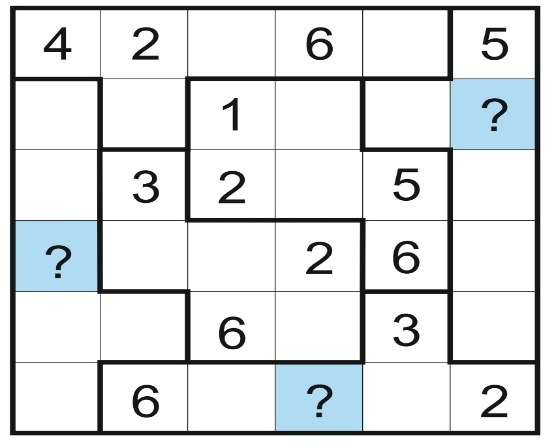             ÖRÜNTÜ 2-4-6-8-10-?7-14-21-28-?5-7-4-6-3-5-?0-2-2-4-6-10-16-?1-2-2-4-8-32-?KUTU SİLME OYUNU  SÖZCÜK TURU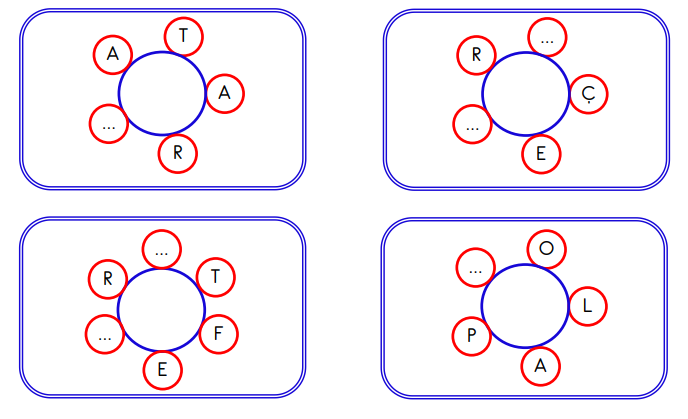 FUTOSİKİ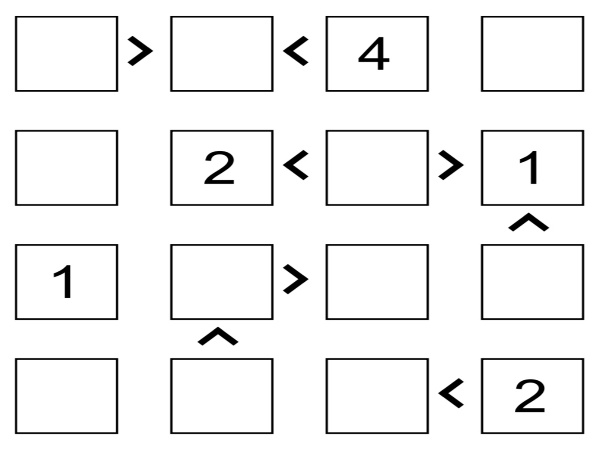 6+?=9-x?x2=?==5x?=305+?=8-x?x2=?==1+?=7+x18++xx34-xxx24116333+6-9=3X9+0